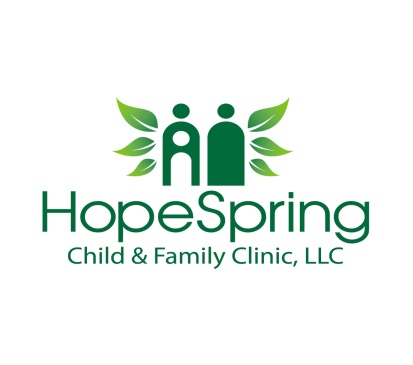 ♥ Adult Background Information ♥Today’s Date:________________<Identifying Information>The following information is used to best determine a treatment plan. Completing this form as fully and accurately as possible will help facilitate this process. If you feel uncomfortable answering any of the questions, feel free to put an “X” through those sections.<Referral Information>By whom where you referred?_______________________________________________Have you been seen previously for psychological or psychiatric treatment? Y/N:___ If yes, previous professional (Agency): _______________________________Phone:_________________  When:__________________ How long:________________  Was an evaluation completed?____________ What type of evaluation?_____________(If yes, please attach a copy of evaluation to this questionnaire)Will you grant permission for us to consult with this professional:(If yes, please sign attached “Authorization to request confidential information” form)  Describe your major concerns, including duration of those concerns and any previous attempts to resolve them.________________________________________________________________________________________________________________________________________________________________________________________________________________________________________________________________________________________________________________________________________Please indicate with “X” mark how severe your concerns are at this point in time:_____ Mildly upsetting _____ Moderately severe_____ Very severe_____ Extremely severe_____ IncapacitatingHow often does the problem behavior occur? (5x/day, 2x/week, etc)_______________________How long have you had this problems?_________________________________________________________________________________________________________________________________How is this problem affecting you at home? At work? In relationship?________________________________________________________________________________________________________________________________________________________________________________________________________________________________________________________________________________________________________________________________________Please describe below any major life stressors that have occurred to you or your family during the past year. _____________________________________________________________________________________________________________________________________________________________________________________________________________________________________________________ What goals do you have for your treatment?______________________________________________________________________________________________________________________________________________________________________________________________________________________________________________________10.  Anything else you think I need to know?____________________________________________________________________________________________________________________________________________________________________11. Please describe your strengths________________________________________________________________________________________________________________________________________________________________________________________________________________________________________________________________________________________________________________________________________<Background Information>Family HistoryPlease list household members, beginning with the oldest member and include yourselfPlease list other persons closely involved with you and your family but not living in your home (e.g., older children, grandparents, sisters, teachers, religious leaders, etc.)How long have you lived at the current address?________________Please describe any religious or cultural beliefs you would like incorporated into your treatment. ___________________________________________________________________________Marital Status:    	Single__,     Engaged__,     Married__,    Re-married__,                          	Separated__,     Divorce__,    Widowed__,     Partnered/Other__Spouse’s age____, Spouse’s occupation:______________________, Length of relationship_____Describe strengths of current relationship:__________________________________________________________________________________________________________________________Describe areas of concern of incompatibility in the relationship:_________________________________________________________________________________________________________Give details of any previous marriages (length, children, etc)_____________________________Are there any fearful of distressing experiences regarding your family life which stand out in your mind which were not previously mentioned? (briefly describe) ______________________________________________________________________________Are there other family members that you are close with?________________________________Do you have people outside your biological family that you feel are “like family” and in whom you can confide? ________________________________________________________________Extended Family HistoryParentsHow do you get along with your father?  Poor ____,  Average ____,  Great ____Is there anything about your relationship with your father that would be helpful to know in counseling?__________________________________________________________________How do you get along with your mother?  Poor ____,  Average ____,  Great ____Is there anything about your relationship with your mother that would be helpful to know in counseling?__________________________________________________________________SiblingsNumber of siblings:______________Your birth order:  	Youngest_____,       Middle_____,        Oldest_____, 	Other______Names, ages, and how do you get along?_______________________________ ________ Poor ____,  Average ____,  Great ___________________________________ ________ Poor ____,  Average ____,  Great ___________________________________ ________ Poor ____,  Average ____,  Great ____Self-DescriptionPlease give a word-picture of yourself as you would be described by:Spouse or significant other:________________________________________________________Your best friend:_________________________________________________________________Someone who dislikes you:________________________________________________________Self-description:_________________________________________________________________Medical InformationPrimary Care Physician: Name:_______________________________Address:________________________________________________ Phone:_________________When was your last physical?_____________________________________________Are you aware of any significant information about your birth or development? ______________________________________________________________________________Present or Chronic Illnesses:_______________________________________________________Current Medication (Indicate dosage and prescribing physician)_____________________________________________________________________________________________________________Past Psychiatric Medications:Medication		Dosage		Response	How long	Why stopped____________________________________________________________________________________________________________________________________________________________________Please indicate with a “X” mark if your childhood/adolescent/young adult history includes any of the following:Please provide details concerning checked items:________________________________________________________________________________________________________________________________________________________________________________________________________________________________________________________________________________________________________________________________________Number of hours of sleep per night________ Frequent waking or nightmares?___, if so, specify (frequency, etc):________________________________________________________________________________________Do you have concerns about your weight?________________________________What percentage of food is home cooked?_________________Describe any unusual eating habits (picky eater, eating nonedible items, etc.)________________________________________________________________________Educational/Occupational InformationEducationHighest grade completed in school, including degrees earned (indicate subject major).________________________________________________________________________Describe your academic strengths.________________________________________________________________________Describe any academic difficulties.________________________________________________________________________Compared to other students you went to school with as a child, how would you rate your overall intelligence level?Below average____,     Average____,     Average____,      Gifted____OccupationDescribe your current employment position:__________________________________________Number of years____________________List other positions you have held:Type of Job						Years________________________________________________________________________________________________________________________________________________________________________________________________________________________Are you satisfied with your present work?  Yes_____, No_____If yes, in what ways are you satisfied?________________________________________________If no, in what ways are you dissatisfied?______________________________________________Any conflicts with co-workers or supervisors?_________________________________________Mental health historyHave you ever received counseling treatment in the past? Yes_____, No_____ If yes, please list:Dates of Care 		Provider 			Purpose/Outcome_____________ ____________________________ ___________________________________________ ____________________________ ______________________________Have you ever been hospitalized for a mental health condition? Yes__, No__If yes, please describe when, where and why: _________________________________________________________________________________________________________________________________Are you having thoughts of wanting to harm yourself? Yes_____, No_____If yes, intensity of thoughts is: Mild_____,   Moderate_____,   Severe _____If yes, do you have a plan or intend to harm yourself? Yes_____, No_____Have you ever thought about or attempted to harm yourself in any way? Yes_____, No_____If yes, intensity of thoughts is: Mild_____,   Moderate_____,   Severe _____Please explain (when):__________________________________________________________________________________________________________________________________________Have you ever thought about or inflicted physical violence on another person? Yes____, No____If yes, intensity of thoughts is: Mild_____,   Moderate_____,   Severe _____Please explain: __________________________________________________________________List any family history of mental health problems. Please list the relation to you:______________________________________________________________________________Are you currently taking any psychiatric medications? Yes___, No___ If yes, please list medication,dosage and prescriber: _________________________________________________Any psychiatric medication taken in the past? (please list) _______________________________Are you in a relationship in which you have been hurt or threatened? Yes_____, No_____Legal issues due to domestic violence for you or partner? Yes_____, No_____Drug & Alcohol UseDo you think drug or alcohol use contributes to your current problems in life? Yes_____, No____If yes, please explain current substance use:___________________________________________Have you ever felt the need to cut down on your drinking or drugging? Yes_____, No_____Have you ever been annoyed by someone criticizing your drinking or drugging? Yes____,No____Have you ever felt guilty about your drinking? Yes_____, No_____Have you ever had a drink first thing in the morning to steady your nerves Yes_____, No_____or for a hangover (eye-opener) Yes_____, No_____?Do you think you have a current problem with drugs or alcohol? Yes_____, No_____Do you have a past history of an alcohol or drug problem? Yes_____, No_____Have you ever been in drug/alcohol treatment? Yes_____, No_____If yes, please explain: _____________________________________________________________Present ConcernsEmotionalBehavioralThank you for taking the time to complete this questionnaire thoroughly!HopeSpring Child & Family Clinic, LLC     703-259-5617 • Fax: 703-552-20373915 Old Lee Hwy #23A Fairfax, VA 22030Info@hopespringchildandfamily.com • www.hopespringchildandfamily.comName(Last, First):Date of Birth:________________ Age:______Gender: M_____   F_____Address: _____________________________________________________________________________                                                                                                                     OK to send letters:  Yes_____, No_____Address: _____________________________________________________________________________                                                                                                                     OK to send letters:  Yes_____, No_____Home Phone:____________________             OK to leave messages: Yes_____, No_____Cell Phone:______________________             OK to leave messages: Yes_____, No_____Work:__________________________             OK to leave messages: Yes_____, No_____Email Address:                                                                                                OK to email: Yes_____, No_____Home Phone:____________________             OK to leave messages: Yes_____, No_____Cell Phone:______________________             OK to leave messages: Yes_____, No_____Work:__________________________             OK to leave messages: Yes_____, No_____Email Address:                                                                                                OK to email: Yes_____, No_____Ethnicity:         African American (      ),  Asian (      ),  Bi-racial (      ),  Caucasian (      )  Hispanic/Latin (      )         Native American (      ),  Other(explain):Ethnicity:         African American (      ),  Asian (      ),  Bi-racial (      ),  Caucasian (      )  Hispanic/Latin (      )         Native American (      ),  Other(explain):Marital Status:        Single__,     Engaged__,     Married__,    Re-married__,                                   Separated__,     Divorce__,    Widowed__,     Partnered/Other__Marital Status:        Single__,     Engaged__,     Married__,    Re-married__,                                   Separated__,     Divorce__,    Widowed__,     Partnered/Other__Spouse’s Name:__________________, Age________, Spouse’s occupation:Spouse’s Contact Number:                                                               OK to communicate: Yes_____, No_____Spouse’s Name:__________________, Age________, Spouse’s occupation:Spouse’s Contact Number:                                                               OK to communicate: Yes_____, No_____Person we should contact in the event of an emergency:Name:____________________________  Relationship:__________________Phone number: Person we should contact in the event of an emergency:Name:____________________________  Relationship:__________________Phone number: Current Employment:Current Employment:Where were you born?Where were you born?How long have you lived in the city you live in currently?How long have you lived in the city you live in currently?Who do you live with?Who do you live with?What do you like to do for fun? (hobbies, activities)___________________________________________What do you like to do for fun? (hobbies, activities)___________________________________________Is there anything about your current or past relationships that would be helpful to know in counseling?__________________________________________________________________________________________________________________________________________________________________________Is there anything about your current or past relationships that would be helpful to know in counseling?__________________________________________________________________________________________________________________________________________________________________________NameDate of BirthAgeGenderRelationshipNameRelationship to ChildPlace of ResidenceFrequency of VisitsMother’s Name:_________________________Age:_____, Heath issues?________________Occupation: Father’s Name:_________________________Age:_____, Heath issues?________________Occupation:Highest grade completed:Highest grade completed:Parental Marital Status:    Never Married (   ),      Married (   ),       Remarried (   ),       Divorced (   )                                                Separated (   ),          Widowed (   ),      Partnered/Other (   ),     # of Marriage (   )Parental Marital Status:    Never Married (   ),      Married (   ),       Remarried (   ),       Divorced (   )                                                Separated (   ),          Widowed (   ),      Partnered/Other (   ),     # of Marriage (   )If applicable, your age at time of parental separation, divorce, or death:If applicable, your age at time of parental separation, divorce, or death:Parent’s history of learning, emotional, or behavioral problem: Yes (   ),   No (   )if yes, mother____, father_____, or both______, please explain:Parent’s history of alcohol/drug/substance abuse: Yes (   ),   No (   )if yes, mother____, father_____, or both______, please explain:Parent’s history of domestic violence: Yes (   ),   No (   )if yes, mother____, father_____, or both______, please explain:Parent’s history of criminal activity: Yes (   ),   No (   )if yes, mother____, father_____, or both______, please explain:Parent’s history of sexual/verbal/mental abuse: Yes (   ),   No (   )if yes, mother____, father_____, or both______, please explain:Birth complicationsAttention difficultiesMajor childhood illnessesVictim of sexual abuseMajor childhood injuriesVictim of physical abuseMajor childhood stressesVictim of parental domestic violenceHead injury (major or minor)Difficult family situationSeizuresProblematic childhood/adolescenceSubstance or alcohol abuseChildhood behavior problemsChildhood anxietyChildhood legal problemsChildhood depressionLearning disabilitiesallergiesParental separation/divorceSeparation from parentsAdoptionExcessive cryingGives up when challengedOverreacts to normal situations with excessive anger, fear, sadness, etcAppears depressedFeeling guilty or shamefulFeeling sadness depression or suicidal urges related to grief.Disturbing memories (past abuse, neglect or other traumatic experience)Feeling sadness depression or suicidal urges NOT related to grief.Excessive fear and often worriedAppears excessively angryUnexplained fears and anxietyMood swingsSpecific fearsPanic attacksFrequent nightmares or bad dreamsLow self-esteemExcessive happyMajor weight loss or unexplained weight lossExcessive anger or aggressive behaviorsLacking interest in things once enjoyedLoss of energyRecent changes in sleeping and eating patternsFeeing fatigue Heard voices when no one was aroundEating too much  or major weight gainThoughts of harming or killing myselfExcessive complaints about aches and painsSuicidal attempts/self harm/cuttingFeel inferior, not good enoughUnable to relaxFeeling overwhelmed by lifePrevious suicidal thoughts & attemptsTaken advantage ofCommunication difficultiesWithdrawnHyperactive Frequently fights or arguments with  othersSlapping, hitting, shovingFrequent fights or arguments with family membersSleep problem (nightmares, night-terror, sleeping too much or too little, etc.)Impulsive Overreacting to thingsAlcohol and/or drug useDifficulty focusingAccident—prone Poorly organizedTemper outburstsExperiences difficulty starting tasksSerious over-eating or under-eatingActs before thinkingDaydreamingCan’t sit stillBack painExperiences difficulty planningHeadachesDifficulty making decisionsDigestive problemsRapid heart beat/pounding heartStomach painAbuse (physical, emotional, sexual)Health concerns (physical complaints and/or medical problems)Serious depression (Listlessness, loneliness, withdrawal, or difficulty making friends)Chest painTroubled with lawRelationship problemsNot completing work/tasksHousing problemsRan awayFinancial problemsPeople are following meAttention problems/Poor concentrationPeople are watching meAdjustment to life changes (changing schools, parent’s divorcing, moving, etc.)A need to wash, count, or perform certain rituals many times per day to avoid unsubstantiated dangerEngages in risky behaviorsInappropriate sexual comments and/or behaviors